ประกาศโรงเรียนบ้านบัวน้อยโนนปอเรื่อง  ประกาศผลการสอบคัดเลือกบุคคลเพื่อจ้างเป็นอัตราจ้างผู้ปฏิบัติงานธุรการโรงเรียน -------------------------------------------	ด้วยโรงเรียนบ้านบัวน้อยโนนปอ  สังกัดสำนักงานเขตพื้นที่การศึกษาประถมศึกษาศรีสะเกษ เขต ๑                ได้ประกาศรับสมัครคัดเลือกบุคคลเพื่อจ้างเป็นอัตราจ้างผู้ปฏิบัติงานธุรการโรงเรียน ปีงบประมาณ พ.ศ. ๒๕๖๒ ตามหนังสือของสำนักงานเขตพื้นที่การศึกษาประถมศึกษาศรีสะเกษ เขต ๑ ด่วนที่สุด ที่ ศธ ๐๔๑๓๘/ว ๔๑๕๐ ลงวันที่ ๑๓ พฤศจิกายน ๒๕๖๑           บัดนี้โรงเรียนบ้านบัวน้อยโนนปอได้คัดเลือกตามประกาศดังกล่าวเป็นที่เรียบร้อยแล้ว  ในวันที่  ๒๖  พฤศจิกายน    ๒๕๖๑    จึงขอประกาศผลการคัดเลือกดังนี้โรงเรียนจะเรียกตัวผู้ผ่านการคัดเลือกตามลำดับมาทำสัญญาจ้างเมื่อได้รับแจ้งงบประมาณจากสำนักงานเขตพื้นที่การศึกษาประถมศึกษาศรีสะเกษ เขต ๑  สำหรับผู้ที่โรงเรียนให้มาทำสัญญาจ้างจะต้องเตรียมเอกสารดังนี้๑.  สำเนาบัตรประชาชน ที่ยังไม่หมดอายุ			จำนวน  ๔  ขุด๒.  สำเนาทะเบียนบ้าน					จำนวน  ๔  ชุด๓.  สำเนาวุฒิการศึกษา					จำนวน  ๔  ชุด๔.  สำเนางบหน้าบัญชีเงินฝากธนาคาร				จำนวน  ๔  ชุด๕.  อากรแสตมป์						จำนวน  ๑๐๘  บาท๕.  หลักฐานอื่นๆ (ถ้ามี)อนึ่ง  การจ้างอัตราจ้างดังกล่าว เป็นการจ้างโดยไม่ผูกพันงบประมาณในปีต่อไป  และไม่มีข้อผูกพันที่จะนำไปสู่การบรรจุหรือปรับเปลี่ยนสถานภาพเป็นลูกจ้างประจำ/พนักงานราชการ/ข้าราชการ  แต่อย่างใด  หากผู้ผ่านการคัดเลือกไม่มารายงานตัวตามที่โรงเรียนแจ้ง จะถือว่าสละสิทธิ์ และจะเรียกผู้ผ่านการคัดเลือกลำดับถัดไปมาทำสัญญาจ้างต่อไปประกาศ ณ วันที่  ๒๗  เดือน พฤศจิกายน  พ.ศ.  ๒๕๖๑					(ลงชื่อ)      บุญเริ่ม  ก้านเรือง						(นายบุญเริ่มก้านเรือง)			รักษาการในตำแหน่งผู้อำนวยการโรงเรียนบ้านบัวน้อยโนนปอเลขที่ชื่อ-สกุลอันดับที่๑     น.ส.บัณฑิตา  พวงจำปา๑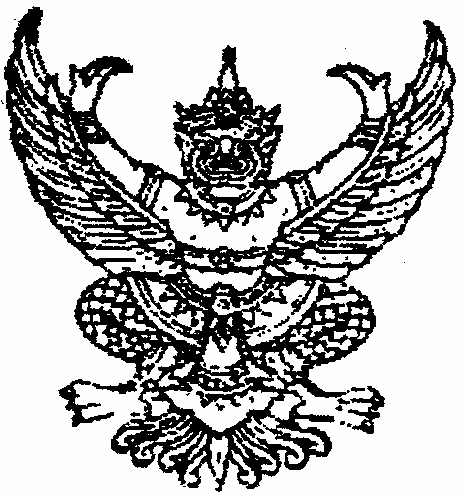 